CRM Assessment ToolOPTION 1OPTION 2Features & Capabilities 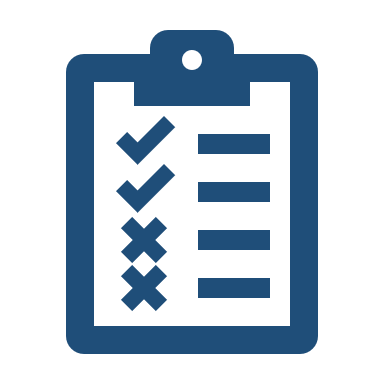     Client Info – Views & Fields     Action Plans/Work Flows     Opportunity Pipeline    Dashboard    Email Integration    Outlook Calendar Integration     Portfolio System Integration    Voice to Text Capability    Mobile Access/App    Other Features & Capabilities     Client Info – Views & Fields     Action Plans/Work Flows     Opportunity Pipeline    Dashboard    Email Integration    Outlook Calendar Integration    Portfolio System Integration    Voice to Text Capability    Mobile Access/App    OtherInitial Training & Support    Online Training    Individual Group Training    Customized Team Training    Cost Training & Support    Online Training    Individual Group Training    Customized Team Training    Cost Ability to Customize    Client Info – Views & Fields     Action Plans/Work Flows     Other Ability to Customize    Client Info – Views & Fields     Action Plans/Work Flows     Other  Ongoing Training & Support    Online Training    Individual Group Training    Customized Team Training    Cost Ongoing Training & Support    Online Training    Individual Group Training    Customized Team Training    CostCRM Investment    Cost Per User Per Year $    Total Annual Cost $CRM Investment    Cost Per User Per Year $    Total Annual Cost $Data Conversion Services     Comprehensive Service Provided    Data Conversion Cost $Data Conversion Services    Comprehensive Service Provided    Data Conversion Cost $Trial Offer    Available Trial Offer    Available